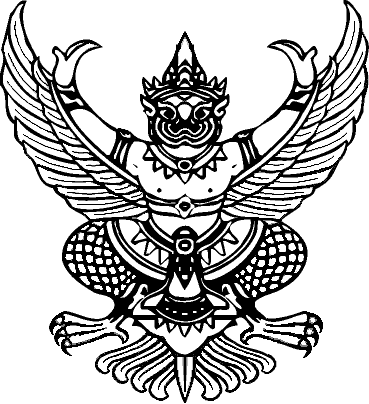 ประกาศองค์การบริหารส่วนตำบลทุ่งใหญ่เรื่อง มาตรการจัดการเรื่องร้องเรียนการทุจริต------------------------------	ตามยุทธศาสตร์ชาติว่าด้วยการป้องกันและปราบปรามการทุจริตภาครัฐ องค์การบริหารส่วนตำบล ทุ่งใหญ่ มีแนวปฏิบัติการจัดการเรื่องร้องเรียน กรณีเกิดการทุจริตและประพฤติมิชอบให้สอดคล้องกับยุทธศาสตร์ชาติว่าด้วยการป้องกันและปราบปรามการทุจริตภาครัฐ ทั้งนี้ จึงได้กำหนดหลักเกณฑ์ มาตรการ และแนวทางการปฏิบัติเกี่ยวกับการจัดการเรื่องร้องเรียน กรณีเกิดการทุจริตและประพฤติมิชอบของเจ้าหน้าที่ขึ้น ดังนี้	“เจ้าหน้าที่” หมายความว่า ข้าราชการ พนักงานส่วนตำบล และพนักงานจ้างในองค์การบริหารส่วนตำบลทุ่งใหญ่	“ทุจริต” หมายความว่า การแสวงหาประโยชน์ที่มิควรได้โดยชอบด้วยกฏหมายสำหรับตนเองหรือผู้อื่น	“ประพฤติมิชอบ” หมายความว่า การที่เจ้าหน้าที่ปฏิบัติ หรือละเว้นการปฏฺบัติการอย่างใดอย่างหนึ่งในตำแหน่งหรือหน้าที่ หรือใช้อำนาจเป็นการฝ่าฝืนกฎหมาย ระเบียบ ข้อบังคับ คำสั่ง อย่างใดอย่างหนึ่ง ซึ่งมุ่งหมายจะควบคุมดูแลการรับ การเก็บรักษา หรือการใช้เงินหรือทรัพย์สินของส่วนราชการ ไม่ว่าการปฏิบัติหรือละเว้นการปฏิบัตินั้นเป็นการทุจริตด้วยหรือไม่ก็ตาม และให้หมายความรวมถึงการประมาทเลินเล่อในหน้าที่ดังกล่าวด้วย	“ข้อร้องเรียน” หมายถึง ข้อร้องเรียนเรื่องการทุจริต การปฏิบัติหรือละเว้นการปฏิบัติหน้าที่โดยมิชอบของเจ้าหน้าที่ของรัฐในสังกัด และข้อกล่าวหาเจ้าหน้าที่ของรัฐที่ไม่ได้ปฏิบัติหน้าที่ราชการด้วยความรับผิดชอบต่อประชาชน ไม่มีคุณธรรม จริยธรรม ไม่คำนึงถึงประโยชน์ส่วนรวมเป็นที่ตั้งและไม่มีธรรมาภิบาลตามที่มีกฏหมาย ระเบียบแบบแผนของทางราชการที่เกี่ยวข้องได้กำหนดไว้	หลักเกณฑ์และรายละเอียดในการร้องเรียน	๑. หลักเกณฑ์การร้องเรียน	เรื่องที่จะนำมาร้องเรียนต้องเป็นเรื่องที่ผู้ร้องได้รับความเดือดร้อนหรือเสียหาย อันเนื่องมาจากเจ้าหน้าที่ขององค์การบริหารส่วนตำบลทุ่งใหญ่ ในเรื่องดังต่อไปนี้	(๑) กระทำการทุจริตต่อหน้าที่ราชการ	(๒) กระทำความผิดต่อตำแหน่งหน้าที่ราชการ	(๓) ละเลยหน้าที่ตามที่กฎหมายกำหนดให้ต้องปฏบัติ	(๔) ปฏิบัติหน้าที่ล่าช้าเกินสมควร	(๕) กระทำการนอกเหนืออำนาจหน้าที่ หรือขัด หรือไม่ถูกต้องตามกฎหมาย	จึงประกาศให้ทราบโดยทั่วกัน		ประกาศ ณ วันที่  ๑๓  พฤษภาคม พ.ศ. ๒๕๖๒                       (นายชัยณรงค์ รักษามั่น)                      นายกองค์การบริหารส่วนตำบลทุ่งใหญ่